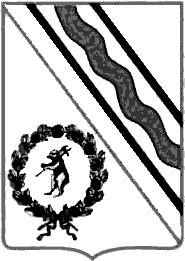 Администрация Тутаевского муниципального районаПОСТАНОВЛЕНИЕот 05.04.2024  № 255-пг.ТутаевО предоставлении разрешения на отклонениеот предельных  параметров разрешенногостроительства, реконструкции объектов капитальногостроительстваВ соответствии со статьей 38,40 Градостроительного кодекса РФ,  Федеральным законом от 06.10.2003 № 131-ФЗ «Об общих принципах организации местного самоуправления в Российской Федерации», с Протоколом общественных обсуждений от 01.04.2024 года №14, Заключением о результатах общественных обсуждений от 01.04.2023 года по проекту постановления Администрации ТМР «О предоставлении разрешения на отклонение от предельных  параметров разрешенного строительства, реконструкции объектов капитального строительства», назначенных постановлением Председателя Муниципального Совета городского поселения Тутаев от 11.03.2024 №20, на основании заявления Хабарова Алексея Владимировича №465 от 19.12.2023 года, Администрация Тутаевского муниципального  районаПОСТАНОВЛЯЕТ:	1. Предоставить Хабарову Алексею Владимировичу разрешение на отклонение от предельных параметров разрешенного строительства, реконструкции объектов капитального строительства, установленных территориальной зоной ЦЧ, в части установления максимального процента застройки до 22% (увеличение на 10%) в границах земельного участка с кадастровым номером 76:21:020120:14, площадью 1163 кв.м., расположенного  по адресу: Ярославская область, г.Тутаев, ул.Панина, д.21.           2.  Контроль за исполнением данного постановления возложить на заместителя Главы Администрации ТМР по градостроительным вопросам - начальника управления архитектуры и градостроительства Администрации Тутаевского муниципального района (главного архитектора)  Касьянову Е.Н.               3.    Настоящее постановление вступает в силу после его официального опубликования.Глава Тутаевского муниципального района                                     О.В.Низова